Profesionālo kvalifikāciju apliecinošā dokumenta sērija ____________ Nr._____________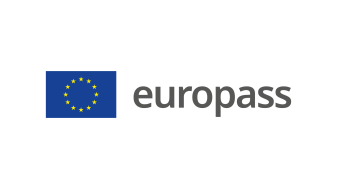 Pielikums profesionālo kvalifikāciju apliecinošam dokumentam(*) Latvija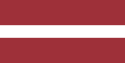 1. Profesionālo kvalifikāciju apliecinošā dokumenta nosaukums(1) Atestāts par arodizglītību Profesionālās kvalifikācijas apliecībaProfesionālā kvalifikācija: Lokmetinātājs metināšanā ar mehanizēto iekārtu                                                aktīvās gāzes vidē (MAG)(1) oriģinālvalodā2. Profesionālo kvalifikāciju apliecinošā dokumenta nosaukuma tulkojums(2) A certificate of vocational basic education A vocational qualification certificateVocational qualification: MAG welder with solid wire electrode; Arc Welder in Welding with Mechanical Machine in the Active Gas Environment**(2) Ja nepieciešams. Šim tulkojumam nav juridiska statusa.3. Kompetenču raksturojumsLokmetinātājs metināšanā ar mehanizēto iekārtu aktīvās gāzes vidē (MAG) veic iepriekš noteiktus tērauda detaļu, mezglu un konstrukciju metināšanu, pielietojot atbilstošas iekārtas, instrumentus un materiālus. Sagatavo detaļas un konstrukcijas metināšanai, veic šuvju metināšanu un vizuālu kvalitātes pārbaudi.Apguvis kompetences šādu profesionālo pienākumu un uzdevumu veikšanai:3.1. Darba aizsardzības noteikumu, vides aizsardzības un darba tiesisko attiecību nosacījumu ievērošana: – lietot individuālos un kolektīvos aizsardzības līdzekļus; – novērtēt instrumentu un palīgierīču atbilstību darba uzdevumam un darba aizsardzības prasībām; – novērtēt MAG metināšanas iekārtas aizsardzības aprīkojumu; – sniegt pirmo palīdzību; – ievērot darba aizsardzības noteikumus; – ievērot elektrodrošības un ugunsdrošības noteikumus; – ievērot vides aizsardzības prasības; – ievērot darba tiesisko attiecību nosacījumus; – darba procesā pielietot nekaitīgus un drošus darba paņēmienus; – ievērot MAG metināšanas iekārtas ekspluatācijas instrukciju. 3.2. Iepazīšanās ar darba uzdevumu un tā tehnisko dokumentāciju: – lasīt darba rasējumu;  lasīt metināšanas dokumentāciju;  izvēlēties nepieciešamo metināšanas aprīkojumu;  apzināt palīgierīces;  iepazīties ar darbā pielietojamiem pamatmateriāliem; iepazīties ar darbā pielietojamiem piedevmateriāliem un palīgmateriāliem. 3.3. Detaļu un sagatavju sagatavošana metināšanai:  tīrīt metināmās virsmas;  sagatavot detaļu vai sagatavju malas;  salikt detaļas vai sagataves;  nostiprināt detaļas vai sagataves. 3.4. MAG metināšanas darbu veikšana:  sagatavot MAG metināšanas iekārtu darbam;  sagatavot MAG metināšanas degli un tā komponentes metināšanai;  izvēlēties MAG metināšanas režīmus;  iestatīt MAG metināšanas režīmus;  izvēlēties piedevmateriālus un palīgmateriālus MAG metināšanai;  metināt šuves. 3.5. Veiktā darba kvalitātes novērtēšana:  vizuāli novērtēt metinātās šuves;  izvērtēt izstrādājuma vai kontrolparauga ģeometriskos parametrus;  izvērtēt metinātās šuves nepilnības, izmantojot sagraujošās un nesagraujošās metodes. 3.6. Darba vietas un MAG metināšanas iekārtas uzturēšana kārtībā:  sagatavot darba vietu darbam;  uzturēt darba vietu kārtībā darba procesā;  sakārtot darba vietu beidzot darbu. 3.7. Profesionālās darbības vispārējo pamatprincipu ievērošana:  sazināties valsts valodā;  lietot profesionālo terminoloģiju vienā svešvalodā;  sadarboties, ievērojot pozitīvas saskarsmes principus;  pielietot matemātikas pamatprincipus profesionālajā darbībā;  pilnveidot profesionālo kvalifikāciju;  attīstīt zināšanas informācijas tehnoloģiju lietojumprogrammās;  iesaistīties uzņēmuma darbības attīstībā.Papildu kompetences:<<Aizpilda izglītības iestāde>>;...;...;...4. Nodarbinātības iespējas atbilstoši profesionālajai kvalifikācijai(3)Strādāt metālapstrādes un mašīnbūves nozares uzņēmumos vai citos tautsaimniecības uzņēmumos, kuru darbības nodrošināšanai jāveic lokmetināšanas darbi.(3) Ja iespējams5. Profesionālo kvalifikāciju apliecinošā dokumenta raksturojums5. Profesionālo kvalifikāciju apliecinošā dokumenta raksturojumsProfesionālo kvalifikāciju apliecinošo dokumentu izsniegušās iestādes nosaukums un statussValsts iestāde, kas nodrošina profesionālo kvalifikāciju apliecinošā dokumenta atzīšanu<<Dokumenta izsniedzēja pilns nosaukums, adrese, tālruņa Nr., tīmekļa vietnes adrese; elektroniskā pasta adrese. Izsniedzēja juridiskais statuss>>Latvijas Republikas Izglītības un zinātnes ministrija, tīmekļa vietne: www.izm.gov.lvProfesionālo kvalifikāciju apliecinošā dokumenta līmenis(valsts vai starptautisks)Vērtējumu skala/Vērtējums, kas apliecina prasību izpildiValsts atzīts dokuments, atbilst trešajam Latvijas kvalifikāciju ietvarstruktūras līmenim (3. LKI) un trešajam Eiropas kvalifikāciju ietvarstruktūras līmenim (3. EKI).Profesionālās kvalifikācijas eksāmenā saņemtais vērtējums ne zemāk par "viduvēji – 5"(vērtēšanā izmanto 10 ballu vērtējuma skalu).Pieejamība nākamajam izglītības līmenimStarptautiskie līgumi vai vienošanāsAtestāts par arodizglītību vai vidējo izglītību dod iespēju turpināt izglītību 4. LKI/4. EKI līmenī.<<Ja attiecināms. Aizpilda izglītības iestāde, gadījumā, ja noslēgtie starptautiskie līgumi vai vienošanās paredz papildu sertifikātu izsniegšanu. Ja nav attiecināms, komentāru dzēst>>Juridiskais pamatsJuridiskais pamatsProfesionālās izglītības likums (6. pants).Profesionālās izglītības likums (6. pants).6. Profesionālo kvalifikāciju apliecinošā dokumenta iegūšanas veids6. Profesionālo kvalifikāciju apliecinošā dokumenta iegūšanas veids6. Profesionālo kvalifikāciju apliecinošā dokumenta iegūšanas veids6. Profesionālo kvalifikāciju apliecinošā dokumenta iegūšanas veids Formālā izglītība: Klātiene Klātiene (darba vidē balstītas mācības) Neklātiene Formālā izglītība: Klātiene Klātiene (darba vidē balstītas mācības) Neklātiene Ārpus formālās izglītības sistēmas apgūtā izglītība Ārpus formālās izglītības sistēmas apgūtā izglītībaKopējais mācību ilgums*** (stundas/gadi) _______________Kopējais mācību ilgums*** (stundas/gadi) _______________Kopējais mācību ilgums*** (stundas/gadi) _______________Kopējais mācību ilgums*** (stundas/gadi) _______________A: Iegūtās profesionālās izglītības aprakstsB: Procentos no visas (100%) programmas B: Procentos no visas (100%) programmas C: Ilgums (stundas/nedēļas)Izglītības programmas daļa, kas apgūta izglītības iestādē<<Ieraksta izglītības programmas apjomu (%), kas apgūts izglītības iestādes mācību telpās>><<Ieraksta izglītības programmas apjomu (%), kas apgūts izglītības iestādes mācību telpās>><<Ieraksta izglītības programmas apjomu (stundās vai mācību nedēļās), kas apgūts izglītības iestādes mācību telpās>>Izglītības programmas daļa, kas apgūta praksē darba vietā, t.sk. darba vidē balstītās mācībās<<Ieraksta izglītības programmas apjomu (%), kas apgūts ārpus izglītības iestādes mācību telpām,t.i. praktiskās mācības uzņēmumā/-os, mācību praksē darba vietā, darba vidē balstītas mācības>><<Ieraksta izglītības programmas apjomu (%), kas apgūts ārpus izglītības iestādes mācību telpām,t.i. praktiskās mācības uzņēmumā/-os, mācību praksē darba vietā, darba vidē balstītas mācības>><<Ieraksta izglītības programmas apjomu (stundās vai mācību nedēļās), kas apgūts ārpus izglītības iestādes mācību telpām,t.i. praktiskās mācības uzņēmumā/-os, mācību praksē darba vietā, darba vidē balstītas>>*** Attiecināms uz formālajā ceļā iegūto izglītību.Papildu informācija pieejama:www.izm.gov.lv https://visc.gov.lv/profizglitiba/stand_saraksts_mk_not_626.shtmlNacionālais informācijas centrs:Latvijas Nacionālais Europass centrs, http://www.europass.lv/*** Attiecināms uz formālajā ceļā iegūto izglītību.Papildu informācija pieejama:www.izm.gov.lv https://visc.gov.lv/profizglitiba/stand_saraksts_mk_not_626.shtmlNacionālais informācijas centrs:Latvijas Nacionālais Europass centrs, http://www.europass.lv/*** Attiecināms uz formālajā ceļā iegūto izglītību.Papildu informācija pieejama:www.izm.gov.lv https://visc.gov.lv/profizglitiba/stand_saraksts_mk_not_626.shtmlNacionālais informācijas centrs:Latvijas Nacionālais Europass centrs, http://www.europass.lv/*** Attiecināms uz formālajā ceļā iegūto izglītību.Papildu informācija pieejama:www.izm.gov.lv https://visc.gov.lv/profizglitiba/stand_saraksts_mk_not_626.shtmlNacionālais informācijas centrs:Latvijas Nacionālais Europass centrs, http://www.europass.lv/